令和４年度「障害者虐待防止・権利擁護研修会」【講義】のみ受講者アンケート今後の研修企画等の参考にいたしますので、受講後にグーグルフォームもしくはFAXで提出願います。（FAX：077-567-3910）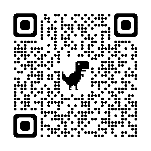 １．事業種別２．受講動機について(１)受講の目的は何ですか。３．受講後の感想・理解について判断基準(４：できた　３：まあできた　２：あまりできなかった　１：できなかった)４．研修のご希望、ご意見等ありましたら、自由にお書きください。事業種別（該当するものに〇）就労支援Ａ型・就労支援Ｂ型・就労移行支援・生活介護・療養介護・相談支援・居宅介護等・共同生活援助（グループホーム）・施設入所支援・放課後等デイサービス・学校等教育機関・保育所・病院・放課後児童クラブ・その他（　　　　　　　　　　　　　　　　）プログラム評価講義「障害者虐待の防止と滋賀県における障害者虐待の実情について」４・３・２・１講義「障害者福祉施設等における障害者虐待の防止と対応」４・３・２・１